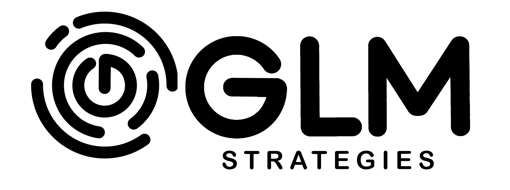 ASSISTANT MEDIA PLANNER/BUYER
Job DescriptionGLM Strategies is a media focused boutique agency located in the DC area.    SUMMARY: Plans and develops advertising media programs; and negotiates and purchases all media types. ESSENTIAL DUTIES AND RESPONSIBILITIES:Plans and develops advertising/media programs across multiple verticalsEvaluates editorial content, ratings, and audience composition of a wide range of media vehicles to determine which would most effectively reach target audience(s).Confers with media vendors to evaluate best placement and ensure optimum use of the client’s budgetGathers statistics and prepares media plans, flowcharts and directives to guide buying process.Studies demographic data and consumer profiles to identify desired target audiences and media vehicles.Helps to establish media goals, objectives, and strategies for advertising campaigns.Presents media plans to Senior Media Planners and/or clients for approval and adjusts as necessary.Will be responsible for updating and maintaining client reportingAssist in vendor invoicing across multiple clients Maintains all media buys through invoice management and is responsible for analyzing and assisting with the post-buy results.QUALIFICATIONS:Bachelor’s degree required.0 – 2 years of Media or Media Planning/Buying experience preferredStrong mathematical abilities required in this position.Send cover letter and resume to:  Chris Rothrock at rothrock@glmstrategies.com